JC-HMI-H手持式X射线荧光光谱仪(合金)仪器简介：1、仪器体积更小、重量更轻，方便携带；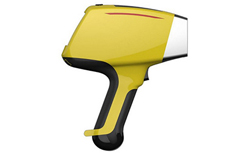 2、高速处理芯片，先进的算法和高效的软件相配合，使得仪器分析速度更快；3、选用进口高性能X光射线发射管和超高分辨率探测器，结合数字多道处理技术，使得手持式X荧光光谱仪具有超高分析精度；4、在测量过程中，左右两侧辐射指示灯自动呼吸闪烁，内置DoubleBeam™ 技术自动感知仪器前方有无样品，提高射线的安全性和防护等级；5、工业电阻触摸屏，相比电容屏具有更优异的背光性能，在野外强光下依然清晰可见，同时免除野外特殊环境脱手套操作的危险性。6、机身采用防滑耐磨流线型设计，十分轻盈，便于携带和运输，同时集成了最前沿的科研创新，包括：全新高速数字多道技术，全新牌号库鉴定系统， Super-FP算法，使得不仅测量速度更快，测量准确性更高，测量一致性更强。7、 具有MSBUS总线的智能电池、实时监控电池、备用电池可直接查看电池剩余容量8、用户可自定义创建专业报告：包括公司标志、公司地址、检测结果、光谱谱图及其他样品信息（如产品描述、产地、批号等）9、可将设备联入互联网，可远程对仪器进行设置及检修10、可以选择结合内置的GPS经纬度数据及海拔高度数据，通过导入第三方GIS分析软件，构建元素含量地理三维分布图，快速评估出矿产储量或地质环境灾害区域（选配）11、内置的全新净强度拟合算法，优化了光谱解析过程，使得拥有与实验室大型设备相媲美的极低检出限。12、内置的Ultrashort™光路设计，在无需充氮情况下，显著提高轻元素Mg、Al、Si、S、P激发效果。 仪器特点：性能卓越（用于现场，无损，快速，准确）元素符号中英显示，精度高，速度快，接近实验室级的分析水平，可直观显示合金牌号和元素百分比含量（元素可达到小数点后三位）及ppm含量。整个分析过程仅需数秒便可完成，合金牌号鉴别只需1~2秒钟，一键式操作，即使非技术人员也可轻松掌握。无损检测（NDT）在不损害或不影响被检测对象使用性能,不伤害被检测对象内部组织，整个测试过程无任何损伤。废旧回收及分拣废旧金属的回收、再利用，繁杂多样的合金种类及材质，进行现场分析检测分拣。为购销双方在交易时作出迅速可靠的判定。铁合金（不锈钢等）、铜合金、铝合金、铜铁合金、铅锡合金、混杂合金等金属成分的定量分析以及现场的快速材料鉴定和分拣。应用领域及安全、标准（电厂、机械、石化、军工等等）合金材料鉴别（PMI） 来料检验；库存材料管理；安装材料复检，预防在石化建设，金属冶炼，压力容器，电力电站，石油化工，精细化工，制药，铸造，航空航天等行业中，混料或使用不合格的材料会产生严重的安全事故，确保过程设备材质安全。适应美国材料与试验协会（ASTM）、中国国家标准（GB）、UNS、电力行业标准（DL）、API、JIS、GMP、TSG、机械行业标准（JB）等行业及国际国内标准。质量控制与质量保证（QC/QA）及有效防错（PKKA-YOKE）在金属加工制造行业中，材料（原料）、半成品、成品的质量控制与质量保证（QC/QA）及有效防错（PKKA-YOKE）是必不可少的，混料或使用不合格材料必给企业带来损失。小型金属材料加工厂到大型飞机制造商的各种制造业。数据处理与企业资源计划（ERP）USB、WIFI、无线蓝牙等多种方式进行数据传输，文件可采用EXCEL，PDF等格式，用户可自定义创建测试报告：包括公司标志、公司地址、检测结果、光谱谱图及其他样品信息（如产品描述、产地、批号等）；可提供云数据服务。企业资源计划（ERP）生产资源计划管理。重量1.6Kg（配置电池）外形尺寸254 x 79 x 280mm激发源新型一体化微型X射线管，6-50KV管压/0-200uA管流可自由调节，Ag靶材（标准），Au、W、Rh靶（可选配）探测器配置BOOST型Si-pin探测器，分辨率<145 eV配置高灵敏度硅漂移探测器，分辨率<125 eV最低检出限达ppm级语言操作语言包括中文、英语在内的多国语言系统处理器ARM Cortex-A8 1GHZ处理器Android 4.2操作系统80MHz ADC数字脉冲处理器4096 MCA通道，32G存储器显示屏工业电阻触摸屏，屏幕尺寸:4.3"数据存储内置32G存储器，可存储300K个光谱数据及谱图数据传输USB, 蓝牙，WIFI，可将设备联入互联网，可远程对仪器进行设置及检修。数据打印数据可采用EXCEL，PDF格式输出，用户可自定义创建专业报告：包括公司标志、公司地址、检测结果、光谱谱图及其他样品信息（如产品描述、产地、批号等）散热性仪器配有专用的T型槽式散热装置，提高仪器散热性能，无需频繁等待探测器冷却。定位系统可结合内置的GPS经纬度数据及海拔高度数据。（选配）安全性内置DoubleBeam ™技术自动感知仪器前方有无样品，提高射线的安全性和防护等级。且自动根据外部环境亮度调节显示器亮度。模式可分析Mg，Al，Si，P，S，Ti，V，Cr，Mn，Fe，Co，Ni，Cu，Zn，Se，Zr，Nb，Mo，Rh，Pd，Ag，Cd，Sn，Sb，Hf，Ta，W，Re，Pb，Bi，Au等共31种标准元素标准配件防水、防尘、防震手提箱2个锂离子智能电池110/220 VAC 电池充电器/交流适配器PC连接电缆（USB）安全绳标准样品块可选配功能及附件便携式测试支架可提供数据云服务，数据可自动上传到云服务端，数据永不丢失；结合第三方软件可导入ERP系统、仓储管理系统等电池具有MSBUS总线的智能电池、实时监控电池、备用电池可直接查看电池剩余容量。单个电池可持续工作8小时